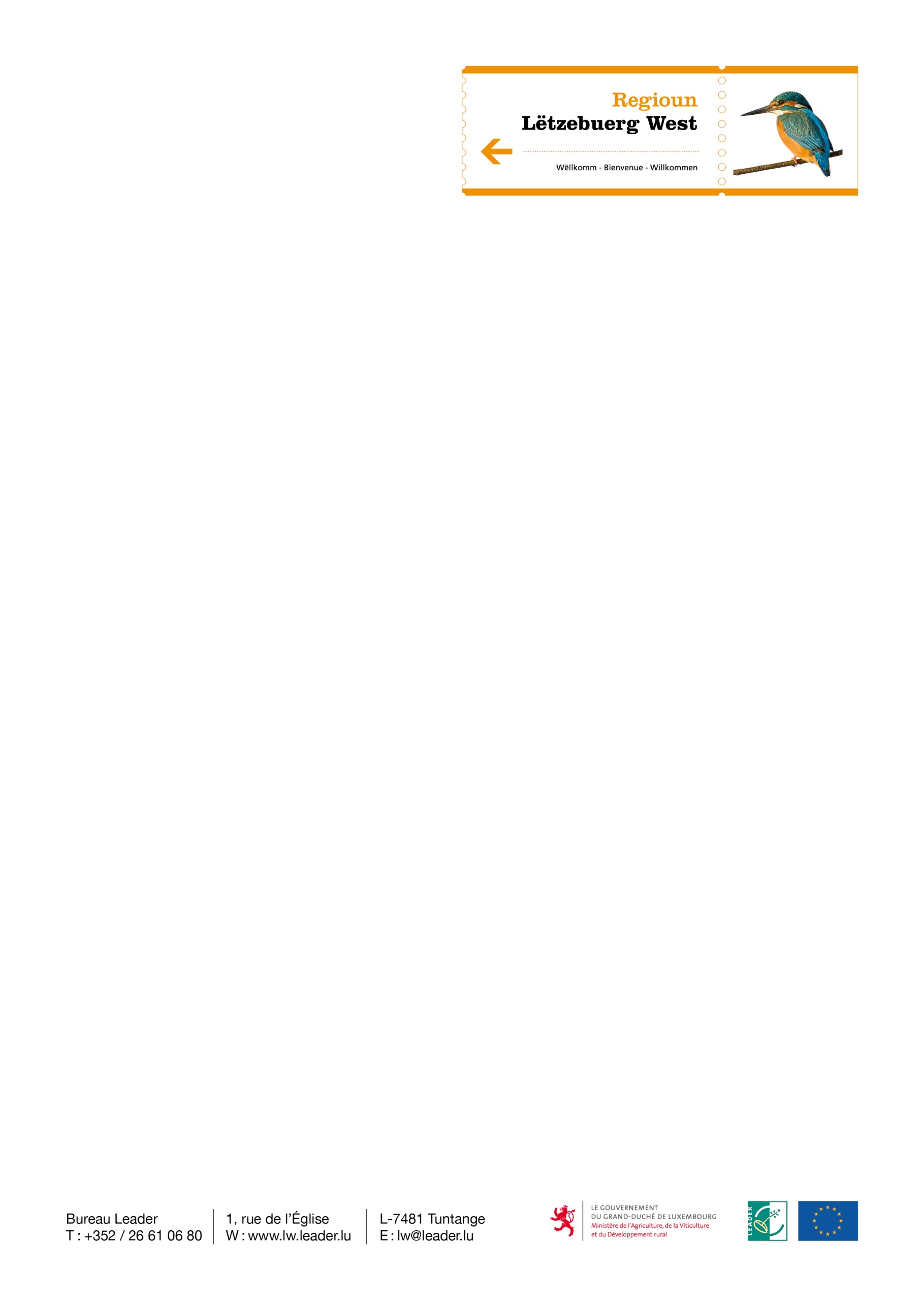 Tuntange, le 21 novembre 2011Communiqué de presseDe nombreuses activités de groupes passionnantes dans la région Lëtzebuerg WestLe Groupe d’Action Locale Leader Lëtzebuerg West vient de publier un nouveau dépliant: Activités pour groupes dans la région Lëtzebuerg West.En tout, pas moins de 22 activités y sont représentées allant de la découverte des grottes Mamerlayen avec les spéléologues de l'Attert aux ateliers de calligraphie du Mierscher Lieshaus; de la visite du Syndicat des Eaux du Sud de Koerich (SES) aux ateliers de bricolage Beim Knëppchen. Les activités sont destinées à tout genre de groupe (entreprises, classes scolaires et périscolaires, centres pour personnes âgées, familles, groupes d'ami(e)s…) et vous invitent à découvrir des activités diverses parmi lesquelles vous trouverez certainement de quoi passer des moments inoubliables avec vos collègues et amis.Ce dépliant a été réalisé dans le cadre du projet «i», qui se charge d’un côté d'améliorer l'information sur les différents sites historiques de la région Lëtzebuerg West et de l’autre côté de mettre en réseau ces sites à moyen terme.Vous pouvez télécharger le dépliant sous www.lw.leader.lu ou commander des exemplaires auprès du bureau Leader (T : +352 26 61 06 80).